Informacja o odbojnicach.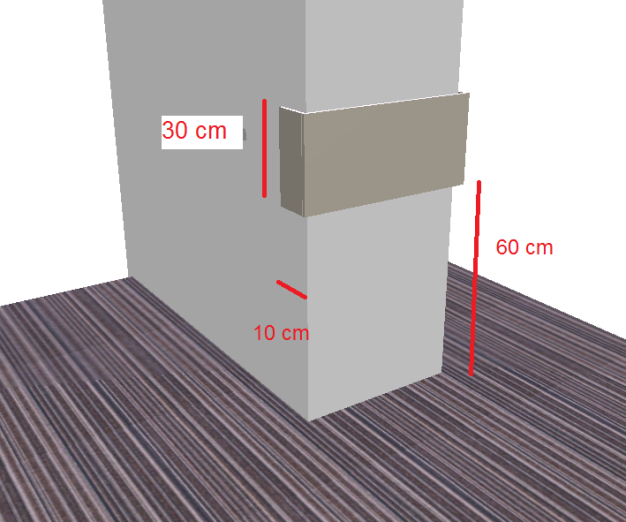 Materiał – winyl.Wymiary: Wysokość – 30 cm Listwy odbojowe występują w projekcie w trzech  rozmiarach: -Odcinki proste dł 200 cm ,-Obudowy do filarów ( należy pobrać pomiary na miejscu – wahają się 40-70 cm) – z zawinięciem na boki po ok 10 cm  -obudowy filara z jednym zawinięciemListwy należy instalować w odstępie od podłogi - 60 cm Miejsca instalacji zaznaczone na planach. Odległość podana w cm mierzona od narożnika pomieszczenia do odbojnicy. Jeśli nie podano odległości należy montować je od narożnika ściany sąsiedniej.  UWAGA – jeśli będzie to możliwe należy montować odbojnice po ustawieniu biurek.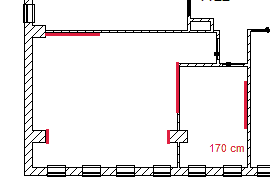 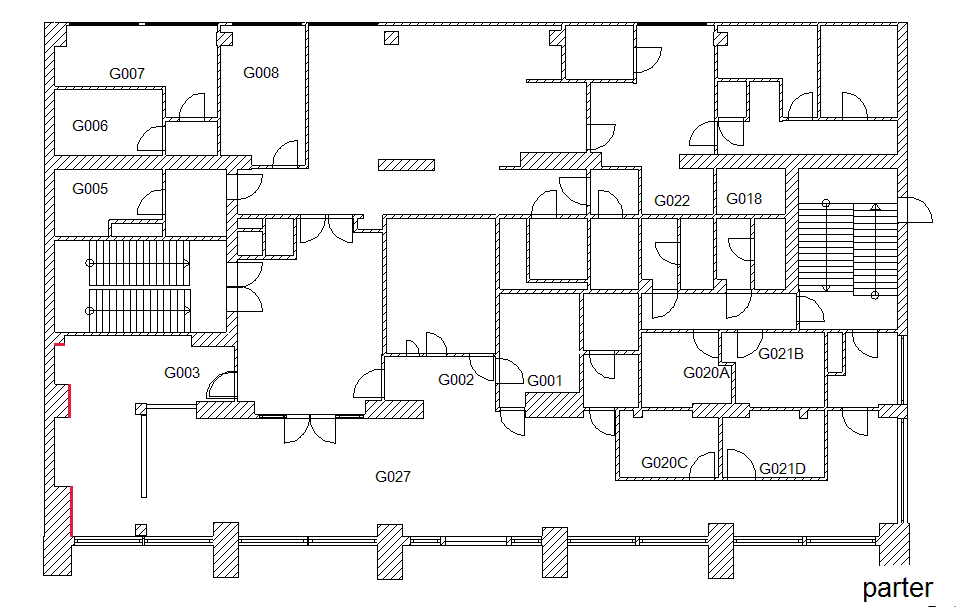 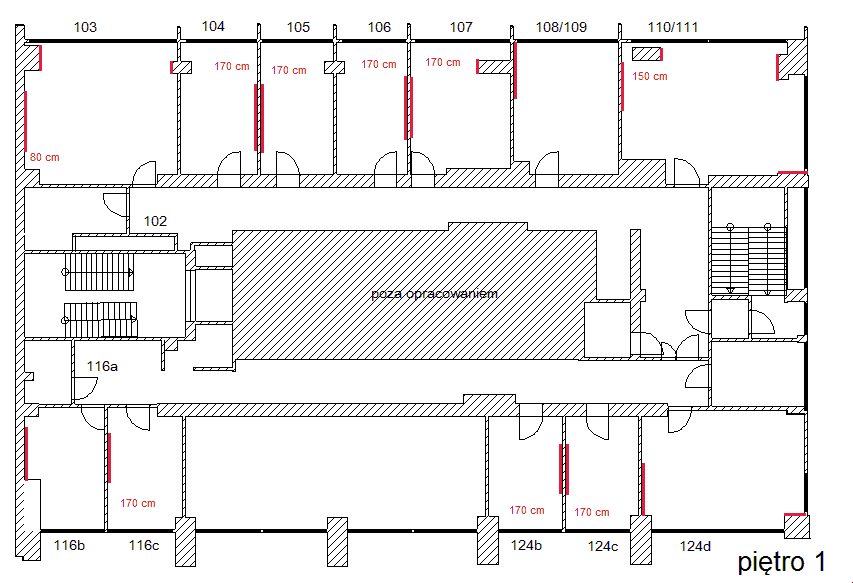 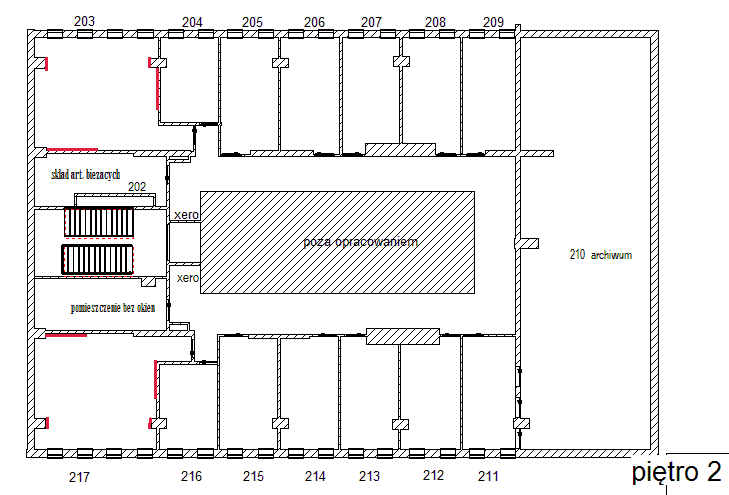 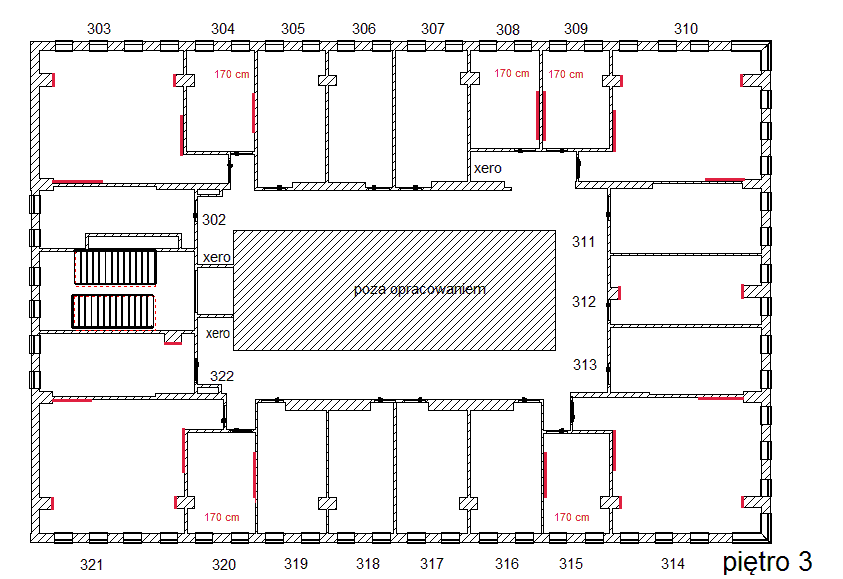 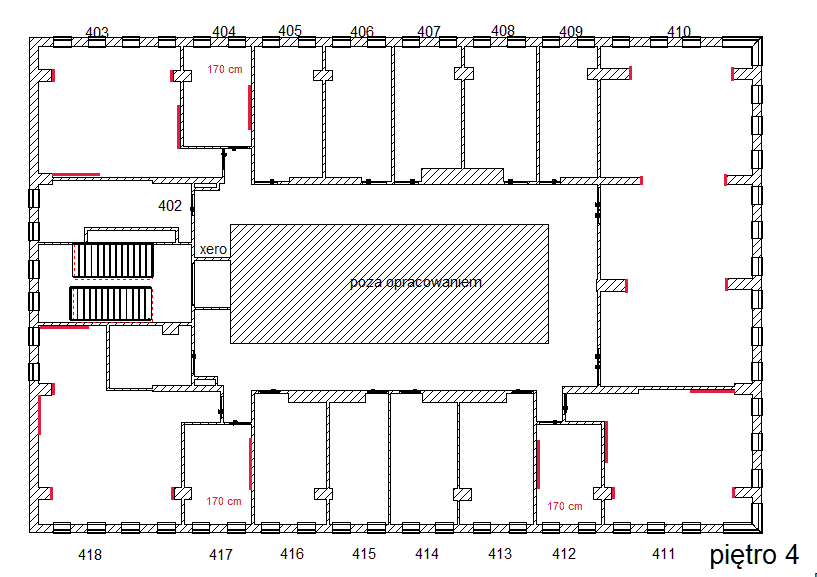 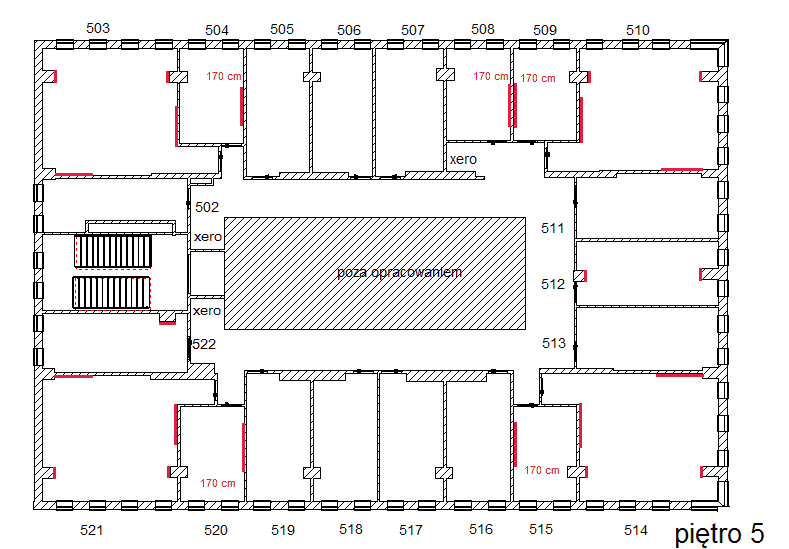 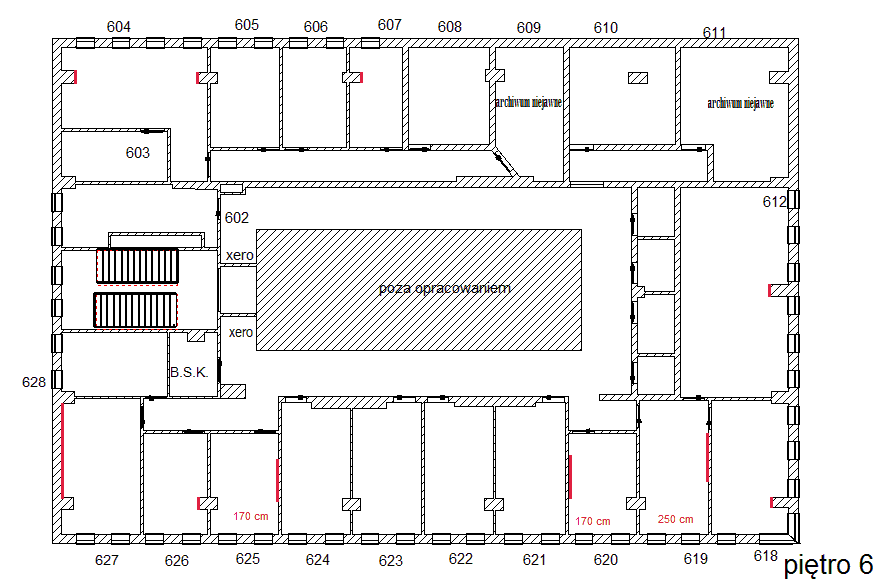 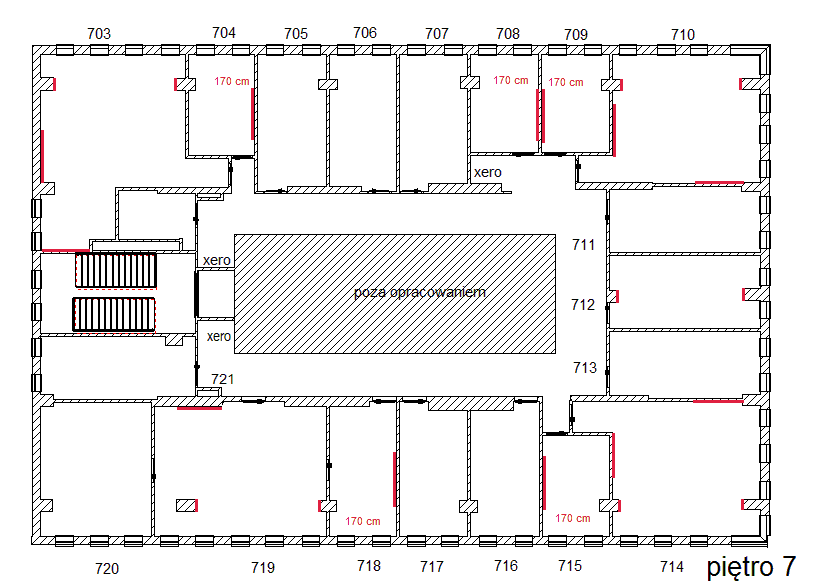 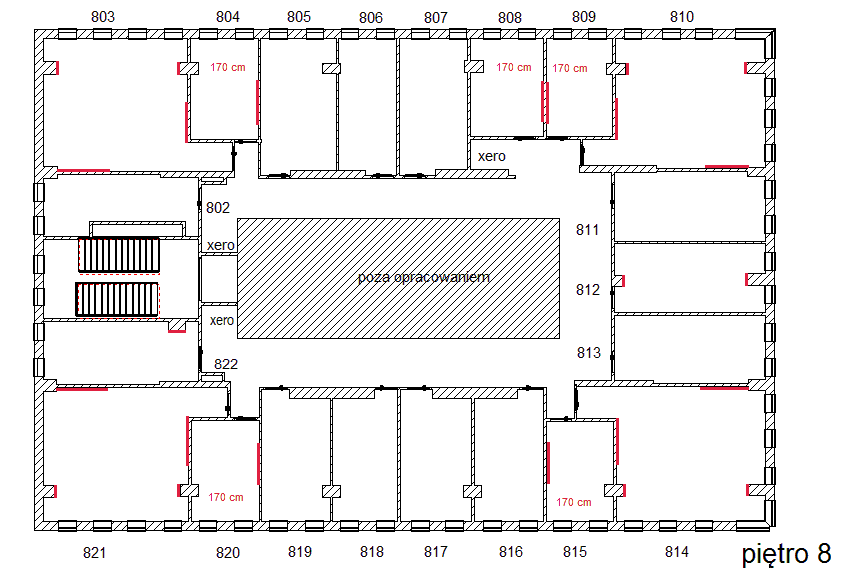 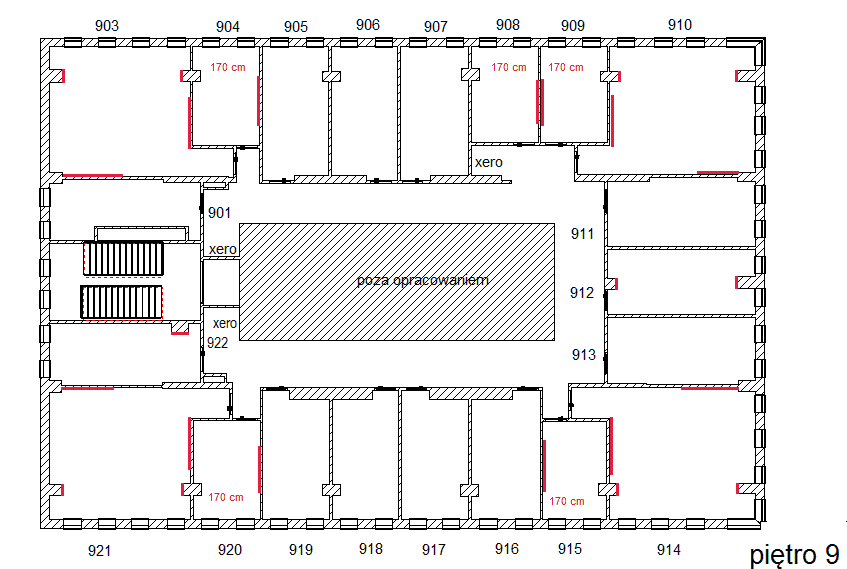 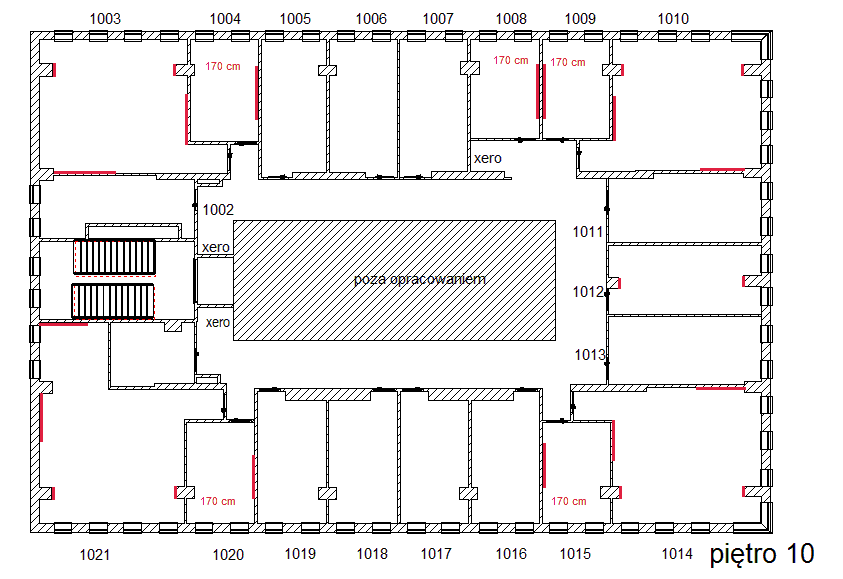 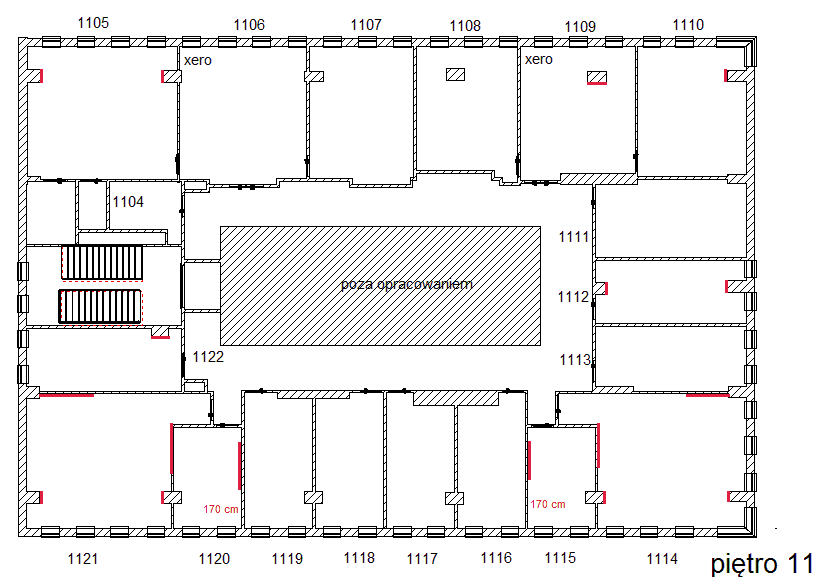 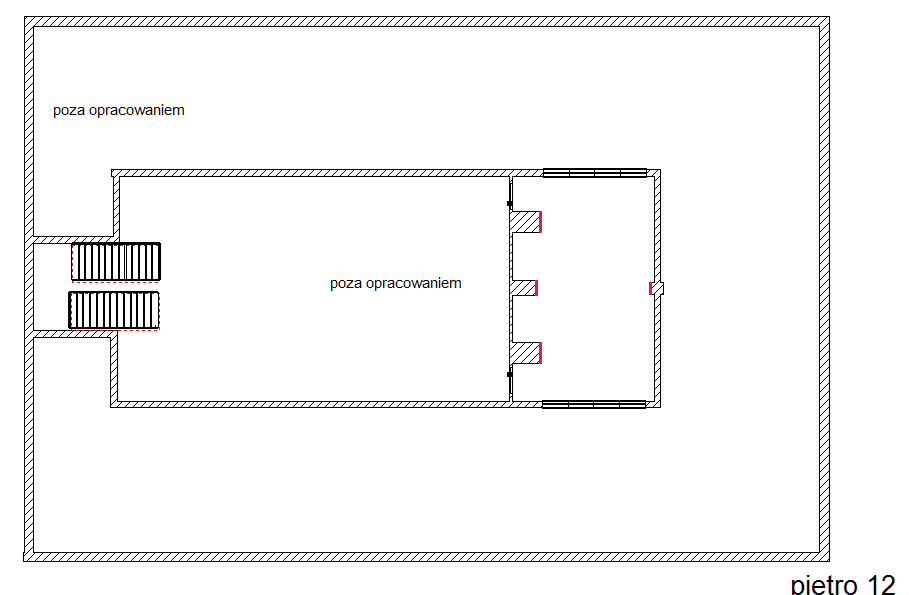 